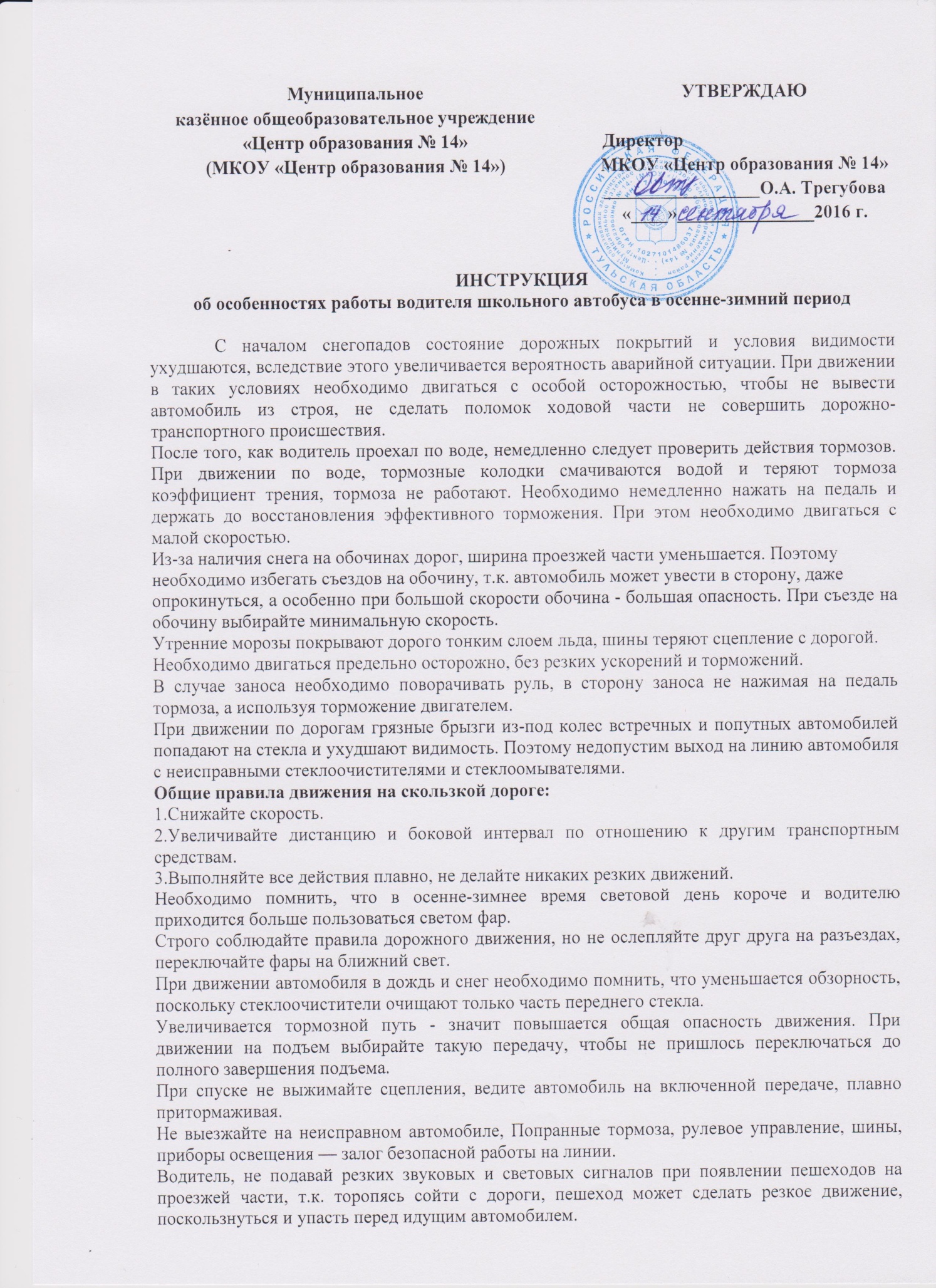 ВОДИТЕЛИ! Безопасность движения на скользкой дороге зависит только от ВАС. Опыт и мастерство, внимательность и дисциплинированность — надежная гарантия безаварийной работы, в осенне-зимний сезон.С инструкцией ознакомлен.  Экземпляр получил. ____________________	  ________________________                                    ______________ (личная подпись)		(расшифровка подписи)                                            (дата)